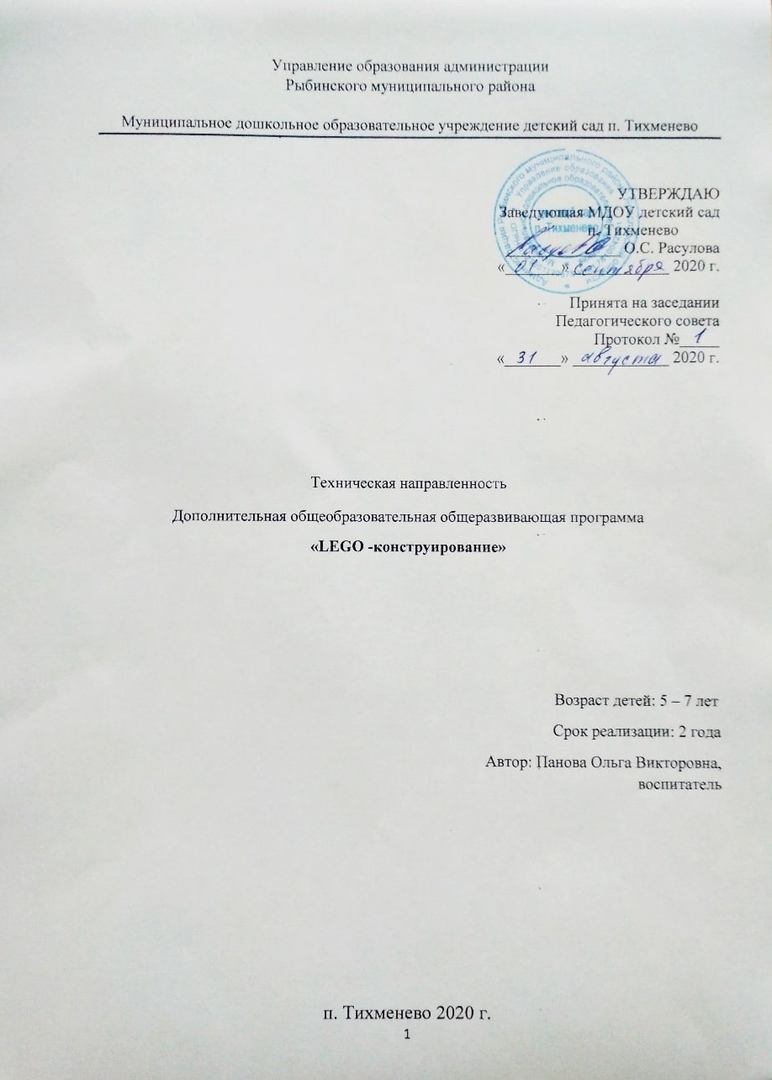  ОглавлениеПояснительная записка……………………………………..3 - 11Учебно – тематический план………………………………12- 16Содержание…………………………………………………17 - 28Обеспечение………………………………………………   29 - 33Мониторинг образовательных результатов………………….34Список информационных источников………………………351. Пояснительная записка.Сегодня обществу необходимы социально активные, самостоятельные и творческие люди, способные к саморазвитию. Инновационные процессы в системе образования требуют новой организации системы в целом.Формирование мотивации развития и обучения дошкольников, а также творческой познавательной деятельности, – вот главные задачи, которые стоят сегодня перед педагогом в рамках федеральных государственных образовательных стандартов. Эти непростые задачи, в первую очередь, требуют создания особых условий обучения. В связи с этим огромное значение отведено конструированию. Одной из разновидностей конструктивной деятельности в детском саду является создание 3D-моделей из LEGO-конструкторов, которые обеспечивают сложность и многогранность воплощаемой идеи. Опыт, получаемый ребенком в ходе конструирования, незаменим в плане формирования умения и навыков исследовательского поведения. LEGO–конструирование способствует формированию умению учиться, добиваться результата, получать новые знания об окружающем мире, закладывает первые предпосылки учебной деятельности.Важнейшей отличительной особенностью стандартов нового поколения является системно-деятельностный подход, предполагающий чередование практических и умственных действий ребёнка. ФГОС дошкольного образования предусматривает отказ от учебной модели, что требует от воспитателей и педагогов обращения к новым нетрадиционным формам работы с детьми. В этом смысле конструктивная созидательная деятельность является идеальной формой работы, которая позволяет педагогу сочетать образование, воспитание и развитие своих подопечных в режиме игры.Визуализация 3D-конструкций – это пространственная система познаний окружающего мира. В первую очередь данный вид конструирования направлен на развитие следующих процессов:Психическое развитие: формирование пространственного мышления, творческого воображения, долгосрочной памяти.Физиологическое развитие: развитие мускулатуры рук и костной системы, мелкой моторики движений, координации рук и глаз.Развитие речи: активизация активного и пассивного словаря, выстраивания монологической и диалогической речи.Игра ребенка с LEGO деталями, близка к конструктивно-технической деятельности взрослых. Продукт детской деятельности еще не имеет общественного значения, ребенок не вносит ничего нового ни в материальные, ни в культурные ценности общества. Но правильное руководство детской деятельностью со стороны взрослых оказывает самое благотворное влияние на развитие конструкторских способностей у детей.Представленная программа платной образовательной услуги «LEGO -конструирование» разработана в соответствии с ФГОС и реализует интеграцию образовательных областей (речевое, познавательное, социально-коммуникативное развитие).  Программа рассчитана на  2 года обучения с детьми 5-7 лет. Работа по LEGO –конструированию проводится в рамках дополнительного образования.Возраст обучающих: 5 – 7лет.В этом возрасте продолжается развитие словесно-логического пространственного мышления, усвоение детьми сенсорных эталонов, овладение способами их использования и совершенствование способов обследования предметов окружающего мира. К 5-6-ти годам дети уже хорошо владеют представлениями об основных цветах, геометрических формах и отношениях величин. Они уже могут произвольно наблюдать, рассматривать и находить нужные им для определенной деятельности предметы в окружающем их пространстве. При обследовании несложных по строению предметов дети способны придерживаться определенной последовательности: выделять основные части, определять их цвет, форму и величину, а затем – дополнительные части.Развитие творческих способностей детей шестого года жизни происходит в продуктивных видах деятельности, в том числе и в конструировании. Ребенок способен придумать новую оригинальную (прежде всего для него самого) конструкцию, постройку, выбрать материалы и способы для ее практического воплощения, осуществить планирование своей деятельности (при помощи взрослого), действовать по этому плану и по словесной инструкции взрослого, понимать простейшую схему, осуществлять самоконтроль и самооценку своей деятельности и полученного результата.Направленность. Рабочая программа «LEGO -конструирование» направлена на организацию дополнительных занятий с воспитанниками  старшей и подготовительной групп дошкольного учреждения. Программа носит интегрированный характер и строится на основе деятельностного подхода в обучении. Основные дидактические принципы программы: доступность и наглядность, последовательность и систематичность обучения и воспитания, учет возрастных и индивидуальных особенностей детей. Обучаясь по программе, дети проходят путь от простого к сложному, возвращаясь к пройденному материалу на новом, более сложном творческом уровне.Целесообразность программы обусловлена развитием конструкторских способностей детей через практическое мастерство. Целый ряд специальных заданий на наблюдение, сравнение, домысливание, фантазирование служат для достижения этого. Представленная программа  является пропедевтической для подготовки к дальнейшему изучению LEGO –конструирования с применением компьютерных технологий.Актуальность программы значима в свете внедрения   ФГОС, так как:являются великолепным средством для интеллектуального развития дошкольников, обеспечивающих интеграцию образовательных областей (Речевое, Познавательное и Социально-коммуникативное развитие);позволяют педагогу сочетать образование, воспитание и развитие дошкольников в режиме игры (учиться и обучаться в игре);формируют познавательную активность, способствует воспитанию социально-активной личности, формирует навыки общения и сотворчества;объединяют игру с  исследовательской и экспериментальной деятельностью, предоставляют ребенку  возможность экспериментировать и созидать свой собственный мир, где нет границ.Данная программа раскрывает для дошкольников мир техники. LEGO-конструирование больше, чем другие виды деятельности, подготавливает почву для развития технических способностей детей.LEGO–конструирование объединяет в себе элементы игры с экспериментированием, а, следовательно, активизирует мыслительно-речевую деятельность дошкольников, развивает конструкторские способности и техническое мышление, воображение и навыки общения, способствует интерпретации и самовыражению, расширяет кругозор, позволяет поднять на более высокий уровень развитие познавательной активности дошкольников, а это – одна из составляющих успешности их дальнейшего обучения в школе.Использование LEGO-конструктора является великолепным средством для интеллектуального развития дошкольников, обеспечивающее интеграцию различных видов деятельности. Новизна программы заключается в том, что позволяет дошкольникам в форме познавательной деятельности раскрыть практическую целесообразность LEGO-конструирования, развить необходимые в дальнейшей жизни приобретенные умения и навыки. Интегрирование различных образовательных областей в платной образовательной услуге «LEGO–конструирование» открывает возможности для реализации новых концепций дошкольников, овладения новыми навыками и расширения круга интересов.Программа нацелена не столько на обучение детей сложным способам крепления деталей, сколько на создание условий для самовыражения личности ребенка. Каждый ребенок любит и хочет играть, но готовые игрушки лишают ребенка возможности творить самому. LEGO-конструктор открывает ребенку новый мир, предоставляет возможность в процессе работы приобретать такие социальные качества как любознательность, активность, самостоятельность, ответственность, взаимопонимание, навыки продуктивного сотрудничества, повышения самооценки через осознание «я умею, я могу», настроя на позитивный лад, снятия эмоционального и мышечного напряжения. Развивается умение пользоваться инструкциями и чертежами, схемами, формируется логическое, проектное мышление.В ходе образовательной деятельности дети становятся строителями, архитекторами и творцами, играя, они придумывают и воплощают в жизнь свои идеи. Направленность: социально – педагогическая.Вид: модифицированный, интегрированный.Цель: создание благоприятных условий для развития у дошкольников первоначальных конструкторских умений на основе LEGO– конструирования. Задачи: развивать у дошкольников интерес к моделированию и конструированию, стимулировать детское техническое творчество;обучать конструированию по образцу, чертежу, заданной схеме, по замыслу;формировать предпосылки учебной деятельности: умение и желание трудиться, выполнять задания в соответствии с инструкцией и поставленной целью, доводить начатое дело до конца, планировать будущую работу;совершенствовать коммуникативные навыки детей при работе в паре, коллективе; выявлять одарённых, талантливых детей, обладающих нестандартным творческим мышлением;развивать мелкую моторику рук, стимулируя в будущем общее речевое развитие и умственные способности. Ожидаемые результаты. В результате освоения программы воспитанники будут иметь представления:-  об основных  деталях Лего-конструктора (назначение, особенности); - о простейших основах механики (устойчивость конструкций, прочность соединения); - о видах конструкций - плоские, объёмные, неподвижные и подвижные соединения деталях; - о технологической последовательности  изготовления несложных конструкций. -осуществлять подбор деталей, необходимых для конструирования (по виду и цвету);- конструировать, ориентируясь на пошаговую схему изготовления конструкции; - конструировать по образцу; - с помощью воспитателя анализировать, планировать предстоящую практическую работу; - самостоятельно определять количество деталей в конструкции моделей; - реализовывать творческий замысел. У дошкольников сформируются знания о счете, пропорции, форме, симметрии, прочности и устойчивости конструкции, научаться фантазировать и творчески мыслить. Формами подведения итогов реализации программы и контроля деятельности являются: - наблюдение за работой детей на занятиях; - участие детей в проектной деятельности; - в выставках творческих работ дошкольников. Особенности организации образовательного процесса.       При разработке Программы учитывались подходы, базирующиеся на достижениях отечественной психологической и педагогической науки, которая вобрала в себя критически переосмысленный мировой опыт и создала ряд фундаментальных собственных теорий. В ее основе: 1. Дидактические принципы воспитания, обучения и развития детей дошкольного возраста (принципы научности, развития, развивающего образования, связи науки с практикой, систематичности и последовательности, доступности, наглядности, сознательности и активности в обучении, прочности и др.). 2. Деятельностный подход к развитию ребенка и организации образовательного процесса (А.Н.Леонтьев, С.Л.Рубинштейн, А.В.Запорожец, П.Я.Гальперин, В.В.Давыдов и др.), который раскрывается через: - принцип воспитания и обучения в деятельности – образовательный процесс основывается на собственной активности ребенка в совместной жизнедеятельности с взрослыми и сверстниками; - принцип активности, инициативности и субъектности в развитии ребенка. Через собственную активность и внутренние силы ребенок сам открывает новые знания, принимает решения, делает осознанный выбор; - принцип ориентации на зону ближайшего развития – обучение является движущей силой развития ребенка, или «обучение ведет за собой развитие», где обучение понимается в контексте понятия «зона ближайшего развития». Состояние развития никогда не определяется только его созревшей частью, или актуальным уровнем развития; необходимо учитывать и созревающие функции, или зону ближайшего развития, причем последней отводится главенствующая роль в процессе обучения, т.к. сегодняшняя зона ближайшего развития завтра станет для ребенка уровнем его актуального развития. 3. Фундаментальное положение Л.С. Выготского о ведущей роли обучения в развитии. 4. Теория А.В.Запорожца об амплификации (обогащении) ребенка средствами разных «специфически детских видов деятельности». Это принцип обогащения развития, принцип, который противостоит идеологии «акселерации», идеологии резкого, искусственно интенсифицированного развития ребѐнка. В теории амплификации детского развития Александр Владимирович подчѐркивает самоценность дошкольного детства, непреходящее его значение. То, что ты здесь не доработал, уже не сможет возвернуться к ребенку, он будет развиваться дальше, уже без этой пропущенной основы. Очень важно обогащѐнное развитие всех сторон ребѐнка, а особенно развитие его эмоционального мира, его образного мышления, воображения. 5. Возрастная периодизация Д.Б. Эльконина. Содержание Программы учитывает возрастные и индивидуальные особенности контингента детей, воспитывающихся в образовательном учреждении. 2. Учебно – тематический план.Учебный план представляет собой сетку образовательной деятельности и образовательной деятельности в режимных моментах в течение дня с распределением времени на основе действующего СанПиН. Учитывается, что Программа обеспечивает развитие личности детей дошкольного возраста в различных видах общения и деятельности с учетом их возрастных, индивидуальных психологических и физиологических особенностей.Максимальная продолжительность непрерывной  образовательной деятельности для детей старшего дошкольного возраста составляет 20 - 25 мин. Образовательная деятельность осуществляется во вторую половину дня  1 раз в неделю. Количество учебных часов 36.Тематическое планирование дополнительной образовательной деятельности «LEGO– конструирование» для детей 5-6 летТематическое планирование дополнительной образовательной деятельности «LEGO– конструирование» для детей 6-7 летСодержание дополнительной общеобразовательной общеразвивающей программы для воспитанников 5 – 6 лет.СентябрьМониторинг образовательных результатов.История Лего – конструктора.Цель: ознакомление с конструктором Лего.Задачи: продолжить знакомство детей с конструктором Лего, с основными Лего-деталями, с цветом Лего-элементов, развивать тактильную чувствительность у детей; создать условия для развития внимания, памяти, образного и пространственного мышления,  содействовать воспитанию организационно-волевых качеств личности (терпение, воля, самоконтроль).Формы работы: беседа с детьми, показ конструктора, показ презентации.ОктябрьЗнакомство с Лего продолжается: исследование деталей конструктора на цвет, форму, размер.Цель: знакомство детей с конструктором Лего,  с формой Лего – деталей, которые похожи на кирпичики, различие кирпичиков по цвету, размеру. Составлять Лего – словарь.Формы работы: беседа с детьми, показ конструктора, показ презентации.Строительство столбиков и лесенок.Цель: формирование умений детей  попробовать поработать с конструктором, строительство моделей столбика и лесенки.Формы работы: беседа с детьми, показ конструктора, показ презентации, практическая работа.Скреплялки.Цель: формирование знаний детей с видами крепления кирпичей – столбовая кладка.Формы работы: беседа с детьми, показ образца, показ презентации, практическая работа.Волшебные кирпичики.Цель: формировать умения детей строить стену методом перекрытия.Формы работы: беседа с детьми, показ образца, показ презентации, практическая работа.НоябрьПлоскостное конструирование.Лего – симметрия.Цель: познакомить с одним из основных понятий конструирования – симметрией. Строительство изображения в двух и четырех плоскостях.Формы работы: беседа с детьми, показ образца, показ презентации, практическая работа.Лего – мозайка. (постройка мозайки из лего – конструктора. Орнамент)Цель: формировать умения детей делать изображение на плоскости с помощью лего – конструктора.Формы работы: беседа с детьми, показ образца, показ презентации, практическая работа.Узоры из Лего – конструктора.Цель: формировать умения работать по замыслу, развивать фантазию, творческую инициативу и самостоятельность.Формы работы: беседа с детьми, практическая работа.Декабрь.Архитектура и мосты.Цель: формировать знания детей  с понятиями архитектуру, архитектора, с особенностями архитектурных сооружений. Изучить особенности постройки типовых строений, создать условия для конструирования мостов через речку.Формы работы: беседа с детьми, показ образца, показ презентации, практическая работа.Конструирование забора. ( ограждение для животных)Цель: формировать умения детей  конструировать ограждения  для животных.Формы работы: беседа с детьми, показ образца, практическая работа Конструирование гаража для машин.Цель: формировать умения строить гараж для машин с учетом всех правил постройки.Формы работы: беседа с детьми, показ образца, практическая работа.Новогодняя елочка.Цель: формировать умения детей  конструировать новогоднюю елку.Формы работы: беседа с детьми, показ образца, практическая работаЯнварь.Строительство домикаЦель: формировать умения  конструировать домик.Формы работы: беседа с детьми, показ образца, показ презентации, практическая работа.Типы мебели. Конструирование различной мебели: стол, стул, диван.Цель: повторить понятие – мебель, изучить виды мебели и способы их постройки.Формы работы: беседа с детьми, показ образца, показ презентации, практическая работа.Февраль.Дикие животные: жираф, верблюд, слон.Цель: формировать умения детей  конструировать диких животных.Формы работы: беседа с детьми, показ образца, показ презентации, практическая работа.Конструирование по замыслу.Цель: формировать умения работать по замыслу, развивать фантазию, творческую инициативу и самостоятельность.Формы работы: беседа с детьми, практическая работа.Март.Подарок маме: конструирование цветка.Цель: формировать умения строить цветы по схеме, образцу и собственному замыслу, изготовление цветов на плоскости и объемные цветы.Формы работы: беседа с детьми, показ образца, показ презентации, практическая работа.Модель человекаЦель: знакомство с постройкой фигуры человека с соблюдением пропорций тела, формировать умения детей конструировать фигуру человека.Формы работы: беседа с детьми, показ образца, показ презентации, практическая работа.Конструирование по замыслу.Цель: формировать умения работать по замыслу, развивать фантазию, творческую инициативу и самостоятельность.Формы работы: беседа с детьми, практическая работа.Апрель.Городской транспорт. Машины.Цель: формировать знания детей в различных видах  транспорта, их назначение. Конструирование моделей машин по схемам и образцам.Формы работы: беседа с детьми, показ образца, показ презентации, практическая работа.Воздушный транспорт.Цель: формировать знания детей в изучении  моделей  воздушного транспорта: самолетов, вертолетов, космических кораблей;  формировать умения детей строить воздушный транспорт по схема и образцам.Формы работы: беседа с детьми, показ образца, показ презентации, практическая работа.Водный транспорт.	Цель: формировать знания детей в изучении водного транспорта, их виды, формировать умения строить модели водного транспорта по образцу, схемам и собственному замыслу.Формы работы: беседа с детьми, показ образца, показ презентации, практическая работа.Светофор.Цель: формировать знания детей о правилах дорожного движения; постройка модели светофора по образцу.Формы работы: беседа с детьми, показ образца, показ презентации, практическая работа.МайКонструирование по собственному замыслуЦель: формировать умения детей для творческого конструирования посредством овладения Лего – конструированием.Задачи: закреплять представление о строительных деталях; закреплять математические знания о счете, форме, цвете, пропорции, понятии части и целого, развивать фантазию и воображение детей, воспитывать умение работать в группе, в парах.Формы работы: беседа с детьми, практическая работа.Мониторинг образовательных результатов.Содержание дополнительной общеобразовательной общеразвивающей программы для воспитанников 6 – 7 лет.СентябрьМониторинг образовательных результатов.История Лего – конструктора.Цель: продолжать знакомить с конструктором Лего.Задачи: продолжить знакомство детей с конструктором Лего, с основными Лего-деталями, с цветом Лего-элементов, развивать тактильную чувствительность у детей; создать условия для развития внимания, памяти, образного и пространственного мышления,  содействовать воспитанию организационно-волевых качеств личности (терпение, воля, самоконтроль).Формы работы: беседа с детьми, показ конструктора, показ презентации.Октябрь.Знакомство с Лего продолжается: исследование деталей конструктора на цвет, форму, размер.Цель: знакомство детей с конструктором Лего,  с формой Лего – деталей, которые похожи на кирпичики, различие кирпичиков по цвету, размеру. Составлять Лего – словарь.Формы работы: беседа с детьми, показ конструктора, показ презентации.Модели «человечки»Цель: знакомство с постройкой фигуры человека с соблюдением пропорций тела, формировать умения детей конструировать фигуру человека, конструирование по схемам (девочки и мальчики).Формы работы: беседа с детьми, показ образца, показ презентации, практическая работа.Конструирование по замыслу.Цель: формировать умения работать по замыслу, развивать фантазию, творческую инициативу и самостоятельность.Формы работы: беседа с детьми, практическая работа.Ноябрь.Животные: лошадь, крокодил, собака.Цель: формировать умения детей  конструировать разных животных.Формы работы: беседа с детьми, показ образца, показ презентации, практическая работа.Конструирование по замыслу.Цель: формировать умения работать по замыслу, развивать фантазию, творческую инициативу и самостоятельность.Формы работы: беседа с детьми, практическая работа.ДекабрьКонструирование домов по собственному замыслу. Выставка моделей.Цель: формировать умения  конструировать домик.Формы работы: беседа с детьми, показ образца, показ презентации, практическая работа.Конструирование мебели по собственному замыслу.Цель: повторить понятие – мебель, изучить виды мебели и способы их постройки.Формы работы: беседа с детьми, показ образца, показ презентации, практическая работа.Новогодняя игрушка Цель: создать условия для конструирования новогодних игрушек.Формы работы: беседа с детьми, показ образца, показ презентации, практическая работа.ЯнварьМосты и их значение. Мост без инструкции.Цель: Изучить особенности постройки типовых строений, создать условия для конструирования мостов через речку.Формы работы: беседа с детьми, показ образца, показ презентации, практическая работа.Большие города – мегаполисы.Цель: формировать умения строить дома по собственному замыслу с учетом всех правил постройки зданий. Строить дома в зависимости от их назначения.Формы работы: беседа с детьми, показ образца, показ презентации, практическая работа.ФевральТранспорт: Грузовой автомобиль.Цель: формировать знания детей в различных видах  транспорта, их назначение. Конструирование моделей машин по схемам и образцам.Формы работы: беседа с детьми, показ образца, показ презентации, практическая работа.Модель «Корабль»Цель: формировать знания детей в изучении водного транспорта, их виды, формировать умения строить модели водного транспорта по образцу, схемам и собственному замыслу.Формы работы: беседа с детьми, показ образца, показ презентации, практическая работа.Модель «космический корабль»Цель: формировать знания детей в изучении  моделей  воздушного транспорта: самолетов, вертолетов, космических кораблей;  формировать умения детей строить воздушный транспорт по схемам и образцам.Формы работы: беседа с детьми, показ образца, показ презентации, практическая работа.Конструирование по замыслу: «Автомобиль будущего».Цель: формировать умения работать по замыслу, развивать фантазию, творческую инициативу и самостоятельность.Формы работы: беседа с детьми, практическая работа. МартПодарок маме: конструирование цветов.Цель: формировать умения строить цветы по схеме, образцу и собственному замыслу, изготовление цветов на плоскости и объемные цветы.Формы работы: беседа с детьми, показ образца, показ презентации, практическая работа.Старинные замки: модель «Крепость».Цель: создать условия для конструирования старинных построек – замков, развивать творческое воображение и фантазию.Формы работы: беседа с детьми, показ образца, показ презентации, практическая работа.Постройка пирамидЦель: формировать умения детей строить пирамиду по образцу. Формы работы: беседа с детьми, показ образца, показ презентации, практическая работа.Апрель.Безопасность на улице: модель «светофор».Цель: формировать знания детей о правилах дорожного движения; постройка модели светофора по образцу.Формы работы: беседа с детьми, показ образца, показ презентации, практическая работа.Модель «перекресток» и «дорога».Совместное конструирование «Большой город»Цель: формировать умения детей строить дорогу с перекрестком,развивать фантазию и воображение детей, закреплять навыки построения устойчивых и симметричных моделей, обучение созданию сюжетной композиции.Формы работы: беседа с детьми, показ образца, показ презентации, практическая работа.9. МайКонкурс «Я – конструктор», конструирование по замыслу. Выставка работ.Цель: формировать умения детей для творческого конструирования посредством овладения Лего – конструированием.Задачи: закреплять представление о строительных деталях; закреплять математические знания о счете, форме, цвете, пропорции, понятии части и целого, развивать фантазию и воображение детей, воспитывать умение работать в группе, в парах.Формы работы: беседа с детьми, практическая работа.Открытое занятие «Путешествие в страну – Лего».Цель: Развитие способности детей к наглядному моделированию через ЛЕГО – конструктор.Задачи: Развивать зрительное и пространственное восприятие, активизировать внимание, направленное на продолжение ритмического рисунка постройки. Закреплять умения детей строить по образцу.Развивать наглядно-действенное мышление. Воспитывать детей работать в коллективе сверстников, помогая, друг другу при совместной постройке. Развивать способность осуществлять элементарный анализ объектов, выделять целое и части. Развивать у детей умения, передавать характерные особенности животных, опираясь на схему.Мониторинг образовательных результатов.Обеспечение дополнительной общеобразовательной общеразвивающей программы.Материально-техническое обеспечение Программы.Материально-технические условия реализации Программы соответствует:- санитарно-эпидемиологическим правилам и нормативам, описанным в СанПиН 2.4.1.3049-13;- правилам пожарной безопасности;- требованиям к средствам обучения и воспитания в соответствии с возрастом и индивидуальными особенностями развития детей;- требованиям ФГОС ДО к предметно-пространственной среде;- требованиям к материально-техническому обеспечению программы (учебно-методический комплект, оборудование, оснащение, предметы).Организация развивающей предметно-пространственной среды Развивающая предметно-пространственная среда обеспечивает максимальную реализацию образовательного пространства, материалов, оборудования и инвентаря для развития детей дошкольного возраста в соответствии с особенностями каждого возрастного этапа, охраны и укрепления их здоровья и коррекции недостатков их развития. При создании развивающей предметно-пространственной среды учитываются требования ФГОС: она содержательно насыщенна, трансформируема, полифункциональная, вариативна, доступна и безопасна.     Организация развивающей среды в детском саду с учетом ФГОС простроена таким образом, чтобы наиболее эффективно развивалась индивидуальность каждого ребенка с учетом его склонностей, интересов, уровня активности. Среда обогащена элементами, стимулирующими познавательную, эмоциональную, двигательную деятельность детей. Предметно-пространственная среда организована так, что каждый ребенок имеет возможность свободно заниматься любимым делом. Оборудование размещено по центрам развития и позволяет детям объединиться подгруппами по общим интересам: конструирование, рисование, ручной труд, театрально-игровая деятельность, экспериментирование. Насыщенная развивающая предметно-пространственная среда является основой для организации увлекательной, содержательной жизни и разностороннего развития каждого ребенка. Развивающая среда – основное средство формирования личности ребенка и источник его знаний и социального опыта. Среда, окружающая детей в детском саду, обеспечивает безопасность их жизни, способствовать укреплению здоровья и закаливанию организма каждого из них.Особенности развивающей предметно-пространственной среды: 1. Среда выполняет образовательную, развивающую, воспитывающую, стимулирующую, организованную, коммуникативную функции. Но самое главное – она работает на развитие самостоятельности и самодеятельности ребенка. 2. Предусмотрено гибкое и вариативное использование пространства. Среда служит удовлетворению потребностей и интересов ребенка. 3. Форма и дизайн предметов ориентирована на безопасность и возраст детей. 4. Элементы декора легко сменяемы. 5. При создании развивающей предметно - пространственной среды в групповом помещении учитываются закономерности психического развития детей, показатели здоровья, психофизиологические и коммуникативные особенности, уровень общего и речевого развития, а также показатели эмоционально - потребностной сферы. 6. Цветовая палитра представлена теплыми, пастельными тонами. 7. При создании развивающего пространства в групповом помещении учитывается ведущая роль игровой деятельности. 8. Среда группы меняется в зависимости от возрастных особенностей детей, периода обучения. Развивающая предметно - пространственная среда имеет характер открытой, незамкнутой системы, способной к корректировке и развитию. Она не только развивающая, но и развивающаяся. При любых обстоятельствах предметный мир, окружающий ребенка, пополняется и обновляется, приспосабливается к новообразованиям определенного возраста. Создавая развивающую предметно - пространственную среду любой возрастной группы в детском саду, учитываем психологические основы конструктивного взаимодействия участников образовательных отношений, дизайн и эргономику современной среды дошкольного учреждения и психологические особенности возрастной группы, на которую нацелена данная среда. Создание  развивающей среды,   отвечающей возможностям и потребностям ребенка способствует  развитию познавательных и интеллектуальных способностей  детей,  от чего в первую очередь зависит эффективность решения задач по формированию у детей  интереса к моделированию и конструированию, стимулировать детское техническое творчество. Технические средства обучения: мультимедийное устройство; компьютерный моноблок; многофункциональное устройство (принтер, сканер, копир). Учебно-наглядные пособия: схемы построек; модели; технологические таблицы; альбомы с фотографиями объектов архитектуры; альбомы с фотографиями построек из лего-конструктора; картотека строительных игр, лего-игр, творческих заданий. Оборудование для лего-конструирования включает строительный материал, детали лего-конструкторов разных видов, бумагу разных цветов и фактуры, модели из различных конструкторов, разнообразные игрушки, иллюстрации к сказкам, картинки с изображением предметов реального мира.Наборы конструкторов:- напольная мозайка «Веселая стройка»,-  конструктор «FARMER»- конструктор «Зоопарк».Программно-методическое обеспечение дополнительной общеобразовательной общеразвивающей программы5.Мониторинг  образовательных результатов.Диагностическая картаФамилия, имя ребенка	В-высокий уровень Ср - средний уровень Н - низкий уровеньСписок информационных источников.1.Варяхова Т. Примерные конспекты по конструированию с использованием конструктора ЛЕГО – Дошкольное воспитание. 2009г., № 2, стр. 48-50.2.Комарова Л. Г. «Строим из лего». ЛИНКА-ПРЕСС. Москва, 2011г.3. Мельникова О.В. Лего – конструирование, 5 – 10 лет. Программа, занятия. Презентации в электронном приложении. – Волгоград: Учитель. – 51 стр. 2012г.  4.Фешина Е. В. «Лего-конструирование в детском саду». Изд-во СФЕРА, Москва, 2012г.Электронные версии:1.Лего-конструирование в детском саду. Методическое пособие. Челябинск-2014г. http://infourok.ru/motodicheskoe_posobie_lego-konstruirovanie_v_detskom_sadu-366883.htm2.Кузнецова О. В. «Лего в детском саду» http://www.teachers.trg.ru/kuznecova/?page_id=390 ПРИЛОЖЕНИЯПриложение 1Конспект образовательной деятельности   по Лего-конструированию в старшей группе «Путешествие в страну Лего».Цель: Развитие способности детей к наглядному моделированию через ЛЕГО – конструктор.Задачи: Развивать зрительное и пространственное восприятие, активизировать внимание, направленное на продолжение ритмического рисунка постройки. Закреплять умения детей строить по образцу.Развивать наглядно-действенное мышление. Воспитывать детей работать в коллективе сверстников, помогая, друг другу при совместной постройке. Развивать способность осуществлять элементарный анализ объектов, выделять целое и части. Развивать у детей умения, передавать характерные особенности животных, опираясь на схему.Материал: ЛЕГО – человек, индивидуальные наборы с деталями конструктора, образец постройки для детей, схемы на каждого ребенка.Ход:Педагог встречает детей, предлагая пройти на ковер. Звучит загадочная музыка. На воздушном шаре спускается ЛЕГО-человек. -Я ЛЕГО - человек. Я прилетел к вам из волшебной страны ЛЕГО. Ночью там был сильный ураган. Когда утром мы проснулись, то увидели, что любимый зоопарк разрушен, а звери разбежались. Помогите нам.- Дети, вы согласны помочь ЛЕГО - другу. Он такой интересный,необычный. (обращает внимание на фигурку ЛЕГО-человечка)- Чем же он необычен? (Предполагаемые ответы детей)- Да, он сделан из деталей конструктора.- А как называется этот конструктор?- Правильно. Это конструктор ЛЕГО.- Он попал к нам из волшебной страны. Что бы ему помочь нам надо туда отправиться.- Вы согласны? Как туда попасть?- А я предлагаю построить дорогу, но не простую, не обычную, а волшебную. Чем она необычна? Она состоит из ЛЕГО деталей.Но сначала построим волшебную дорогу.Кирпичик нужный найди,Дорогу в ЛЕГО - страну собери.Развивающая игра «Волшебная дорожка»Что бы построить дорогу, нужно соблюдать правила, каждому надо взять только 2 детали. Детали должны быть разные: разные или по цвету, или по размеру. Начинаем строить: я ставлю первую деталь. Следующая должна быть похожа на мою по цвету или размеру.- У кого есть подходящая? (помогает соотносить детали по цвету или размеру.)Твоя деталь похожа на мою? По цвету или размеру?- А почему ты поставил эту деталь?- Все поставили свои детали? Дорога готова?- Чтобы никто не потерялся в пути, крепко сцепимсямизинчиками, как детальки ЛЕГО (по кругу вокруг стола). - Можно отправиться в путь. (Как заклинание)Друзей с собою возьми.И в ЛЕГО - страну попади.Упражнение для глаз. ЧЕЛОВЕЧЕК (Глаза вверх, вниз, вправо, влево, широко открыли от удивления, крепко зажмурились, поморгали.)Мы с вами в ЛЕГО - стране. (Беру человечка) А вот и зоопарк (подходят к столу с зоопарком). Поспешим к нему!Посмотрите, стены зоопарка разрушены. Сможем мы их восстановить? А как? Часть стены сохранилась. Это будет для нас подсказка. Давайте мы ее внимательно рассмотрим.- Из чего она сделана? Да из деталей Лего - конструктора.- Все ли детали одинакового цвета?- А какого они цвета?- А по размеру одинаковые (уточняем размер)- Как детали ЛЕГО держатся (соединяются) между собой? (про кнопочки). Возьмите контейнеры с деталями и проходите на полянку, располагайтесь удобно, но так, чтобы было видно образец (следить за осанкой). Начинаем строительство.Детали, детали,Вы спать не устали.Сегодня с утраНам строить пора.Начинаем строительство. Идет индивидуальная работа: оказание помощи путем показа, дополнительного объяснения, поддержки, одобрения.)- Несите постройки к разрушенному зоопарку. Захватите с собой контейнеры. Лего-друг нас ждет. Будем восстанавливать стены.Нам осталось только закрепить ваши стены на фундаменте. Ставьте их плотно, без щелей и проемов. (Закрепить зелеными деталями). Было много кирпичей.Каждый был совсем ничей.А теперь деталиКрепкой стенкой встали.Зоопарк восстановлен. Можно вернуться на полянку.- Ребята, посмотрите, как красиво смотрится наш зоопарк!Вам нравится? Какие мы молодцы. Жители ЛЕГО страны будут приходить в зоопарк…. рассматривать и кого они увидят. Но животных в зоопарке нет.- А каких животных вы знаете? Как много животных вы знаете!- А показать руками вы их сможете?Например, зайчика! (правой рукой, левой, одновременно)- А как собаку показать? (Дети пробуют, педагог показывает свою). У собаки острый носик,Есть и шейка, есть и хвостик. (Двумя руками). В зоопарке стоит слонУши, хобот, серый он.Головой кивает,Будто в гости приглашает.Крокодил плывет по речке,Выпучив глаза.Он зеленый весь, как тина.От макушки до хвоста.- Молодцы! У вас просто волшебные пальчики!Из ЛЕГО выросла стена.Продолжим добрые дела?У ЛЕГО - друга сохранились фотографии животных, которые жили в зоопарке. Дети мы с вами, в ЛЕГО – стране, значит, собрать животных можно из…. ЛЕГО – деталей! У нас на мольберте схемы животных. Одни схемы легкие, - они зеленого цвета. А красные – это более сложные. Давайте их рассмотрим(дети подходят к доске). Вы узнали их? (Обратить внимание па части тела и в соответствии с этим — технологию изготовления). (Обобщает) Сделаны они тоже. из лего. Кто какого животного хотел бы собрать?Возьми фотографию - схему и пройди за столы - там будет удобнее работать.(Дети строят под музыку, воспитатель оказывает помощь по мере необходимости). Мы с умом и разумомСтроим все по- разному.Вот как в ЛЕГО стране бывает –Все, что мы любим - оживает.Несите их аккуратно, бережно. Не торопитесь заселять зоопарк. Посмотрим - кто в нем будет жить.В нашем зоопарке поселился. его построил Миша- Расскажи о нем: есть ли у него имя? Что он любит делать? Есть ли друзья? Какой он по характеру? Кто его сосед по зоопарку?Вы заметили: какие удивительные у вас постройки. Крепкие, красивые, оригинальные, все разные. И вы замечательно о них рассказали.ЛЕГО - другу они очень нравятся. Он благодарит вас за помощь. А за какую помощь?Вы помогли жителям Лего - страны. Восстановили зоопарк. Вы были смелые, отважные, решительные, сообразительные - замечательные помощники. На вас можно положиться. А вы себя, за что можете похвалить?А теперь встаньте в круг и соедините ладошки.Расцветай ЛЕГО – странаА нам домой возвращаться пора.Закрывайте глазки-Мы уходим из этой сказки.№Тема занятийКоличество часовКоличество часовКоличество часов1.История Лего – конструктораМониторинг образовательных ресурсовТеория11Практика-1Всего122.1. Знакомство с Лего продолжается: исследование деталей конструктора на цвет, форму, размер.2. Строительство столбиков и лесенок.3. Скреплялки.4. Волшебные кирпичики. Строим стены.0,50,50,50,50,50,50,50,511113.1. Плоскостное конструирование:Лего – симметрия.2.Лего – мозайка3. Узоры из Лего – конструктора.10,50,510,50,52114.1. Архитектура и мосты: ворота.2. Конструирование забора.3. Строительство гаража для машин.4. Конструирование моста.5. Новогодняя елочка0,50,50,50,50,50,50,50,50.50,5111115.1. Строительство домика.2. Типы мебели. Конструирование различной мебели. Диван.3. Стол и стул.0,50,50,50,51,50,51216. 1. Дикие животные: жираф.2. Верблюд.3. Слон4. Конструирование по замыслу.0,50,50,5-0,50,50,5111117. 1. Подарок маме: конструирование цветка. Выставка работ2. Модель человека3. Конструирование по замыслу.0,50,50,50,51,50,51218. 1. Городской транспорт. Машины.2. Воздушный транспорт.3. Водный транспорт.4. Светофор.0,50,50,50,50,50,50,50,511119.1. Конструирование по замыслу.2. Мониторинг образовательных ресурсов.0,5-15,5 часов1,5220,5 часов2236 часов№Тема занятийКоличество часовКоличество часовКоличество часов1.История Лего – конструктора, повторение.2. Мониторинг образовательных ресурсовТеория11Практика-1Всего121.Классификация кубиков Лего и их группировка. Виды деталей и способы их соединения.2. Наборы кубиков. Модели «Человечки»3. Конструирование по замыслу.10,50,510,50,5211Животные и люди: полярникЛошадьКрокодилСобака0,50,50,50,50,50,50,50,511114.1. Конструирование домов по собственному замыслу. Выставка моделей.2. Конструирование мебели по собственному замыслу.3. Новогодняя игрушка по собственному замыслу.0,50,50,51,51,50,5221Мосты и их значение. Мост без инструкции.Большие города - мегаполисы0,50,50,51,5126..Транспорт: грузовой автомобиль.2. Модель «Корабль».3. Модель «Космический корабль».4. Конструирование по замыслу «Автомобиль будущего».0,50,50,50,50,50,50,50,511117.1. Подарок маме: конструирование цветов.2. Старинные замки. Модель «Крепость».3. Постройка пирамид.0,50,50,50,51,50,51218. 1. Безопасность на улице.. Модель «Светофор».2. Модель «перекресток» и «Дорога».Совместное конструирование «Большой город».0,50,50,50,51,51,51229. 1. Конкурс «Я – конструктор», конструирование по замыслу. Выставка работ.2. Открытое  итоговое занятие «Путешествие в страну – Лего».3. Мониторинг образовательных результатов.0,5-115 часов1,51-21 час21136 часовавторназваниеиздательствопримечание Кузнецова О.В.«Лего в детском саду»Москва:2015г.Учебное пособиеМельникова О.В. Фешина Е.В. Лего – конструирование 5 – 10 лет.Лего – конструирование в детском саду. Волгоград: Учитель - 51 с. 2012г.Москва: ТЦ Сфера 2012г.Программа, занятия. 32 конструкторские модели. Презентации в электронном приложении.Учебное методическое пособие.ПоказателиНачало годаНачало годаНачало годаКонецКонецКонецПоказателиВСНВСН1Называет детали Лего2Создает модель по образцу3Моделирует фигуру человека4Моделирует туловище животного (передает характерные особенности животного)5Планирует работу с помощью рассказа о задуманном предмете6Конструирует по замыслу7Координирует работу рук8Создает сюжетную композицию9Использует понятие устойчивости и прочности конструкции10Работа с партнером